FICHE GÉNÉALOGIQUE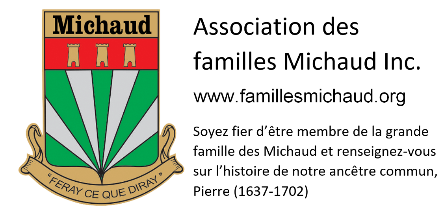 Si vous le désirez (ce n’est pas « obligatoire » pour être membre), vous pouvez nous fournir les données généalogiques que vous connaissez de votre famille.  Ceci nous sera très utile pour compléter notre banque de données et nous permettra peut-être d'établir des chaînons manquants.  Note : si vous n’êtes pas certain d’une information, veuillez ne pas l’inscrire du tout.Si vous êtes un membre en règle, vous retrouverez les informations de votre ascendance directe d’ici quelques mois dans la banque généalogique de notre association, accessible gratuitement en ligne tant que vous êtes membre.Le généalogiste officiel de l’AFMI, membre du conseil d’administration, se réserve le droit de ne pas inscrire d’informations qui lui apparaissent contradictoires ou inexactes, selon ses propres recherches.Rappel : si vous n’êtes pas certain d’une information, veuillez simplement ne pas l’inscrire.  En généalogie, vaut mieux ne pas avoir d’information du tout plutôt que d’en perpétuer une erronée.____V. 2022/05VOUSVOUSVOUSVOUSVOUSVOUSVOUSVOUSVOUSVOUSVOUSPrénomNom de familleNom de familleNom de familleNom de familleNom de familleM.  Mme  Etes-vous ou avez-vous déjà été membre de l’association des Michaud? (AFMI)Etes-vous ou avez-vous déjà été membre de l’association des Michaud? (AFMI)OUI  NON  NON  Si oui, votre numéro (si possible) :Si oui, votre numéro (si possible) :Si oui, votre numéro (si possible) :            Téléphone (       )           -            Téléphone (       )           -            Téléphone (       )           -Date de votre naissance (AAAA-MM-JJ) et lieu de votre naissanceDate de votre naissance (AAAA-MM-JJ) et lieu de votre naissanceDate de votre naissance (AAAA-MM-JJ) et lieu de votre naissanceDate de votre naissance (AAAA-MM-JJ) et lieu de votre naissanceDate de votre naissance (AAAA-MM-JJ) et lieu de votre naissanceDate de votre naissance (AAAA-MM-JJ) et lieu de votre naissanceDate de votre naissance (AAAA-MM-JJ) et lieu de votre naissanceDate de votre naissance (AAAA-MM-JJ) et lieu de votre naissanceDate de votre naissance (AAAA-MM-JJ) et lieu de votre naissanceDate de votre naissance (AAAA-MM-JJ) et lieu de votre naissanceVotre principale profession (actuellement ou avant votre retraite) Votre principale profession (actuellement ou avant votre retraite) Votre principale profession (actuellement ou avant votre retraite) Votre principale profession (actuellement ou avant votre retraite) Votre principale profession (actuellement ou avant votre retraite) Votre principale profession (actuellement ou avant votre retraite) Votre principale profession (actuellement ou avant votre retraite) Votre principale profession (actuellement ou avant votre retraite) Votre principale profession (actuellement ou avant votre retraite) Votre principale profession (actuellement ou avant votre retraite) Votre principale profession (actuellement ou avant votre retraite) Prénom de votre pèrePrénom de votre pèrePrénom de votre pèrePrénom de votre pèreNom de famille de votre pèreNom de famille de votre pèreNom de famille de votre pèreNom de famille de votre pèreNom de famille de votre pèreNom de famille de votre pèreNom de famille de votre pèreDate de naissance de votre père (AAAA-MM-JJ) et lieu de sa naissanceDate de naissance de votre père (AAAA-MM-JJ) et lieu de sa naissanceDate de naissance de votre père (AAAA-MM-JJ) et lieu de sa naissanceDate de naissance de votre père (AAAA-MM-JJ) et lieu de sa naissanceDate de naissance de votre père (AAAA-MM-JJ) et lieu de sa naissanceDate de naissance de votre père (AAAA-MM-JJ) et lieu de sa naissanceDate de naissance de votre père (AAAA-MM-JJ) et lieu de sa naissanceDate de naissance de votre père (AAAA-MM-JJ) et lieu de sa naissanceDate de naissance de votre père (AAAA-MM-JJ) et lieu de sa naissanceDate de naissance de votre père (AAAA-MM-JJ) et lieu de sa naissanceDate de naissance de votre père (AAAA-MM-JJ) et lieu de sa naissanceDate de décès de votre père (AAAA-MM-JJ) et lieu de son décèsDate de décès de votre père (AAAA-MM-JJ) et lieu de son décèsDate de décès de votre père (AAAA-MM-JJ) et lieu de son décèsDate de décès de votre père (AAAA-MM-JJ) et lieu de son décèsDate de décès de votre père (AAAA-MM-JJ) et lieu de son décèsDate de décès de votre père (AAAA-MM-JJ) et lieu de son décèsDate de décès de votre père (AAAA-MM-JJ) et lieu de son décèsDate de décès de votre père (AAAA-MM-JJ) et lieu de son décèsDate de décès de votre père (AAAA-MM-JJ) et lieu de son décèsDate de décès de votre père (AAAA-MM-JJ) et lieu de son décèsDate de décès de votre père (AAAA-MM-JJ) et lieu de son décèsPrénom de votre mèrePrénom de votre mèrePrénom de votre mèrePrénom de votre mèreNom de famille de votre mèreNom de famille de votre mèreNom de famille de votre mèreNom de famille de votre mèreNom de famille de votre mèreNom de famille de votre mèreNom de famille de votre mèreDate de naissance de votre mère (AAAA-MM-JJ) et lieu de naissanceDate de naissance de votre mère (AAAA-MM-JJ) et lieu de naissanceDate de naissance de votre mère (AAAA-MM-JJ) et lieu de naissanceDate de naissance de votre mère (AAAA-MM-JJ) et lieu de naissanceDate de naissance de votre mère (AAAA-MM-JJ) et lieu de naissanceDate de naissance de votre mère (AAAA-MM-JJ) et lieu de naissanceDate de naissance de votre mère (AAAA-MM-JJ) et lieu de naissanceDate de naissance de votre mère (AAAA-MM-JJ) et lieu de naissanceDate de naissance de votre mère (AAAA-MM-JJ) et lieu de naissanceDate de naissance de votre mère (AAAA-MM-JJ) et lieu de naissanceDate de naissance de votre mère (AAAA-MM-JJ) et lieu de naissanceDate de décès de votre mère (AAAA-MM-JJ) et lieu de son décèsDate de décès de votre mère (AAAA-MM-JJ) et lieu de son décèsDate de décès de votre mère (AAAA-MM-JJ) et lieu de son décèsDate de décès de votre mère (AAAA-MM-JJ) et lieu de son décèsDate de décès de votre mère (AAAA-MM-JJ) et lieu de son décèsDate de décès de votre mère (AAAA-MM-JJ) et lieu de son décèsDate (AAAA-MM-JJ) et lieu du mariage entre votre père et votre mère Date (AAAA-MM-JJ) et lieu du mariage entre votre père et votre mère Date (AAAA-MM-JJ) et lieu du mariage entre votre père et votre mère Date (AAAA-MM-JJ) et lieu du mariage entre votre père et votre mère Date (AAAA-MM-JJ) et lieu du mariage entre votre père et votre mère Date (AAAA-MM-JJ) et lieu du mariage entre votre père et votre mère Prénom et nom, date de naissance (AAAA-MM-JJ) de mes frères et sœurs (du même père et de la même mère que vous) et lieu de naissance(Écrire le dixième nom et les suivants dans cette page)
Prénom et nom, date de naissance (AAAA-MM-JJ) de mes frères et sœurs (du même père et de la même mère que vous) et lieu de naissance(Écrire le dixième nom et les suivants dans cette page)
Prénom et nom, date de naissance (AAAA-MM-JJ) de mes frères et sœurs (du même père et de la même mère que vous) et lieu de naissance(Écrire le dixième nom et les suivants dans cette page)
Prénom et nom, date de naissance (AAAA-MM-JJ) de mes frères et sœurs (du même père et de la même mère que vous) et lieu de naissance(Écrire le dixième nom et les suivants dans cette page)
Prénom et nom, date de naissance (AAAA-MM-JJ) de mes frères et sœurs (du même père et de la même mère que vous) et lieu de naissance(Écrire le dixième nom et les suivants dans cette page)
Prénom et nom, date de naissance (AAAA-MM-JJ) de mes frères et sœurs (du même père et de la même mère que vous) et lieu de naissance(Écrire le dixième nom et les suivants dans cette page)
Prénom et nom, date de naissance (AAAA-MM-JJ) de mes frères et sœurs (du même père et de la même mère que vous) et lieu de naissance(Écrire le dixième nom et les suivants dans cette page)
Date (AAAA-MM-JJ) et lieu de décès Date (AAAA-MM-JJ) et lieu de décès Date (AAAA-MM-JJ) et lieu de décès Date (AAAA-MM-JJ) et lieu de décès VOTRE CONJOINT(E)VOTRE CONJOINT(E)VOTRE CONJOINT(E)VOTRE CONJOINT(E)VOTRE CONJOINT(E)Votre état civil avec ce conjoint(e) :MARIÉ (E)       CONJOINT(E) DE FAIT       CÉLIBATAIRE       VEUF(VE)       RELIGIEUX(SE)       SÉPARÉ(E) / DIVORCÉ(E) Votre état civil avec ce conjoint(e) :MARIÉ (E)       CONJOINT(E) DE FAIT       CÉLIBATAIRE       VEUF(VE)       RELIGIEUX(SE)       SÉPARÉ(E) / DIVORCÉ(E) Votre état civil avec ce conjoint(e) :MARIÉ (E)       CONJOINT(E) DE FAIT       CÉLIBATAIRE       VEUF(VE)       RELIGIEUX(SE)       SÉPARÉ(E) / DIVORCÉ(E) Votre état civil avec ce conjoint(e) :MARIÉ (E)       CONJOINT(E) DE FAIT       CÉLIBATAIRE       VEUF(VE)       RELIGIEUX(SE)       SÉPARÉ(E) / DIVORCÉ(E) Votre état civil avec ce conjoint(e) :MARIÉ (E)       CONJOINT(E) DE FAIT       CÉLIBATAIRE       VEUF(VE)       RELIGIEUX(SE)       SÉPARÉ(E) / DIVORCÉ(E) Prénom et nom de votre conjoint(e)Prénom et nom de votre conjoint(e)Prénom et nom de votre conjoint(e)Date (AAAA-MM-JJ) et lieu de naissanceDate (AAAA-MM-JJ) et lieu de naissanceDate (AAAA-MM-JJ) et lieu de décèsDate (AAAA-MM-JJ) et lieu de décèsPrincipale profession de votre conjoint(e) (actuellement ou avant sa retraite)Principale profession de votre conjoint(e) (actuellement ou avant sa retraite)Principale profession de votre conjoint(e) (actuellement ou avant sa retraite)Principale profession de votre conjoint(e) (actuellement ou avant sa retraite)Date (AAAA-MM-JJ) et lieu de votre mariage (s’il y a lieu)Prénom et nom, date de naissance des enfants de cette union (de vous et votre conjoint) et lieu de naissance.  Prénom et nom, date de naissance des enfants de cette union (de vous et votre conjoint) et lieu de naissance.  Date (AAAA-MM-JJ) et lieu de décès Date (AAAA-MM-JJ) et lieu de décès Date (AAAA-MM-JJ) et lieu de décès Note : compléter une autre feuille intitulée « Votre conjoint(e) » si vous désirez nous informer d’autres enfants que vous avez, issus d’une autre union.Note : compléter une autre feuille intitulée « Votre conjoint(e) » si vous désirez nous informer d’autres enfants que vous avez, issus d’une autre union.Note : compléter une autre feuille intitulée « Votre conjoint(e) » si vous désirez nous informer d’autres enfants que vous avez, issus d’une autre union.Note : compléter une autre feuille intitulée « Votre conjoint(e) » si vous désirez nous informer d’autres enfants que vous avez, issus d’une autre union.Note : compléter une autre feuille intitulée « Votre conjoint(e) » si vous désirez nous informer d’autres enfants que vous avez, issus d’une autre union.Prénom et nom du père de votre conjoint(e)Prénom et nom du père de votre conjoint(e)Prénom et nom du père de votre conjoint(e)Date (AAAA-MM-JJ) et lieu de naissanceDate (AAAA-MM-JJ) et lieu de naissanceDate (AAAA-MM-JJ) et lieu de décèsDate (AAAA-MM-JJ) et lieu de décèsPrénom et nom de la mère de votre conjoint(e)Prénom et nom de la mère de votre conjoint(e)Prénom et nom de la mère de votre conjoint(e)Date (AAAA-MM-JJ) et lieu de naissanceDate (AAAA-MM-JJ) et lieu de naissanceDate (AAAA-MM-JJ) et lieu de décèsDate (AAAA-MM-JJ) et lieu de décèsgrand-pARENTS (parents de votre père)grand-pARENTS (parents de votre père)grand-pARENTS (parents de votre père)Prénom et nom de votre grand-père paternelDate (AAAA-MM-JJ) et lieu de naissanceDate (AAAA-MM-JJ) et lieu de naissanceDate (AAAA-MM-JJ) et lieu de décèsDate (AAAA-MM-JJ) et lieu de décèsPrénom et nom de fille de votre grand-mère paternelleDate (AAAA-MM-JJ) et lieu de naissanceDate (AAAA-MM-JJ) et lieu de naissanceDate (AAAA-MM-JJ) et lieu de décèsDate (AAAA-MM-JJ) et lieu de décèsDate (AAAA-MM-JJ) et lieu de leur mariageDate (AAAA-MM-JJ) et lieu de leur mariageARRIÈRE-grand-pARENTS (grands-parents de votre père)ARRIÈRE-grand-pARENTS (grands-parents de votre père)ARRIÈRE-grand-pARENTS (grands-parents de votre père)Prénom et nom de votre arrière-grand-père paternelDate (AAAA-MM-JJ) et lieu de naissanceDate (AAAA-MM-JJ) et lieu de naissancePrénom et nom de fille de votre arrière-grand-mère paternelleDate (AAAA-MM-JJ) et lieu de naissanceDate (AAAA-MM-JJ) et lieu de naissanceDate (AAAA-MM-JJ) et lieu de leur mariageDate (AAAA-MM-JJ) et lieu de leur mariagegrand-pARENTS (parents de votre mère)grand-pARENTS (parents de votre mère)grand-pARENTS (parents de votre mère)Prénom et nom de votre grand-père maternelDate (AAAA-MM-JJ) et lieu de naissanceDate (AAAA-MM-JJ) et lieu de naissanceDate (AAAA-MM-JJ) et lieu de décèsDate (AAAA-MM-JJ) et lieu de décèsNom de fille de votre grand-mère maternelleDate (AAAA-MM-JJ) et lieu de naissanceDate (AAAA-MM-JJ) et lieu de naissanceDate (AAAA-MM-JJ) et lieu de décèsDate (AAAA-MM-JJ) et lieu de décèsDate (AAAA-MM-JJ) et lieu de leur mariageDate (AAAA-MM-JJ) et lieu de leur mariageARRIÈRE-grand-pARENTS (grands-parents de votre mère)ARRIÈRE-grand-pARENTS (grands-parents de votre mère)ARRIÈRE-grand-pARENTS (grands-parents de votre mère)Prénom et nom de votre arrière-grand-père maternelDate (AAAA-MM-JJ) et lieu de naissanceDate (AAAA-MM-JJ) et lieu de naissancePrénom et nom de fille de votre arrière-grand-mère maternelleDate (AAAA-MM-JJ) et lieu de naissanceDate (AAAA-MM-JJ) et lieu de naissanceDate (AAAA-MM-JJ) et lieu de leur mariageDate (AAAA-MM-JJ) et lieu de leur mariagefaites parvenir ce formulaire à :faites parvenir ce formulaire à :faites parvenir ce formulaire à :Par la poste : 
Association des Familles Michaud Inc. a/s Alain Michaud263 rue de la NormandieRimouski QC CANADA G5N 1H9
Ou, après l’avoir imprimé, complété et numérisé, en pièce jointe par courriel à presidence@famillesmichaud.orgPar la poste : 
Association des Familles Michaud Inc. a/s Alain Michaud263 rue de la NormandieRimouski QC CANADA G5N 1H9
Ou, après l’avoir imprimé, complété et numérisé, en pièce jointe par courriel à presidence@famillesmichaud.orgPar la poste : 
Association des Familles Michaud Inc. a/s Alain Michaud263 rue de la NormandieRimouski QC CANADA G5N 1H9
Ou, après l’avoir imprimé, complété et numérisé, en pièce jointe par courriel à presidence@famillesmichaud.org